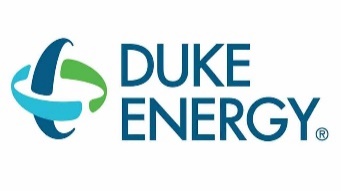 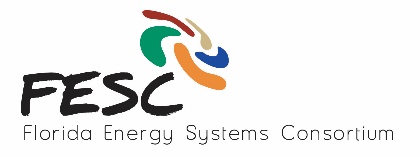 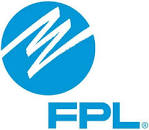 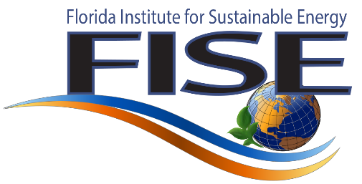 State of the Union on Florida EnergyMarch 23, 2016University of Florida, Gainesville FL   –   Reitz Union, Chamber RoomAgenda9:00 to 10:00am: Registration10:00 am: Welcome and FESC Overview, Dr. David Norton, FESC Director, VP of Research, UF10:15 am: The State of Energy in Florida, Buck Martinez, Sr. Director Office of Clean Energy, FP&L, Chair of FESC Advisory Board10:40 am:  Florida’s Energy Future, Amy Stein, Associate Professor of Law, UF 11:00 am PANEL SESSION I: Smart Grid and Integration of Renewables (10 min presentations followed by a panel discussion) – Moderator: Buck MartinezEnergy interests at Duke Energy, Tom Lawery, Wholesale Renewables Manager, Distributed Energy Resources, Duke Energy, FESC Advisory Board MemberSmart Grid Cyber-Physical Security: An Innovation Approach, Dr. Arturo Bretas, ECE, UFGrid Security, Dr. Mark Tehranipoor, ECE, UFIBM Cloud/Smart Grid Efforts, Michael Weinberg, and Vivian A Boykin, IBM BluemixGetting the Incentives Right for Renewables, Ted Kury, Director of Energy Studies, UF12:30 – 1:30 pm Lunch – Sponsored by FP&L and Duke Energy1:30 – 3:00 pm: PANEL SESSION II: New and Exciting technologies (15 min presentations followed by a panel discussion) – Moderator: Sean MeynIndo-US Joint Clean Energy R & D Center, Dr. Wilfred Vermerris, Micro. & Cell Science, UFMarine Energy:  Hydrokinetic Power, Camille Coley, Assistant Vice President for Research, FAU High Temperature H2 Production and Storage and Energy Initiatives at UF Energy Park, Dr. Jonathan Scheffe, Mechanical and Aerospace Engineering, UFSiemens Wind Power and Renewables Division, Lanny Kirkpatrick, Technology Manager, Siemens Wind 3:00 pm – Meeting Adjourns